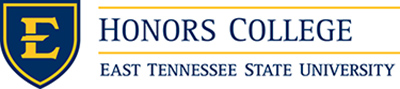 Honors-in-Discipline Application FormDepartment of Allied Health SciencesNutrition and Dietetics ProgramApplication for Honors-in-Discipline occurs in the spring of the year preceding admission for fall of the junior year. All Nutrition H-I-D students must be nutrition majors and already admitted to the nutrition cohort for fall semester.Completed applications consist of Parts I, II, and III noted below. Submit all parts in one packet to the program coordinator.Part I:InformationName (first, middle, last): E number:Phone number:ETSU Email address:Address (street, city, state, zip):Academic InformationOverall cumulative GPA through end of sophomore year:Academic Major: Part II:Submit a 1-2 page personal essay describing your interest in studying nutrition and how participation in the H-I-D program will benefit you.Part III:Submit two (2) letters of support from previous professors or professional mentors who can attest to your ability to successfully participate in additional work and meet deadlines. (These should be in sealed envelopes with the author’s signature on the seal).